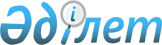 О внесении изменений и дополнений в совместный приказ Председателя Агентства Республики Казахстан по регулированию естественных монополий от 18 апреля 2006 года № 112-ОД и Министра энергетики и минеральных ресурсов Республики Казахстан от 10 мая 2006 года № 148 "Об утверждении перечня видов деятельности, технологически связанных с регулируемыми услугами (товарами, работами) в сферах хранения, транспортировки газа или газового конденсата по магистральным и (или) распределительным трубопроводам, эксплуатации газораспределительных установок и связанных с ними газораспределительных газопроводов"
					
			Утративший силу
			
			
		
					Совместный приказ и.о. Министра нефти и газа Республики Казахстан от 6 сентября 2010 года № 296 и Председателя Агентства Республики Казахстан по регулированию естественных монополий от 15 сентября 2010 года № 272-ОД. Зарегистрирован в Министерстве юстиции Республики Казахстан 8 октября 2010 года № 6532. Утратил силу совместным приказом Министра национальной экономики Республики Казахстан от 24 февраля 2020 года № 12 и Министра энергетики Республики Казахстан от 25 февраля 2020 года № 60.
      Сноска. Утратил силу совместным приказом Министра национальной экономики РК от 24.02.2020 № 12 и Министра энергетики РК от 25.02.2020 № 60 (вводится в действие по истечении десяти календарных дней после дня его первого официального опубликования).
      В соответствии с пунктом 1-1 статьи 18-1 Закона Республики Казахстан от 9 июля 1998 года "О естественных монополиях и регулируемых рынках", ПРИКАЗЫВАЕМ:
      1. Внести в совместный приказ Председателя Агентства Республики Казахстан по регулированию естественных монополий от 18 апреля 2006 года № 112-ОД и Министра энергетики и минеральных ресурсов Республики Казахстан от 10 мая 2006 года № 148 "Об утверждении перечня видов деятельности, технологически связанных с регулируемыми услугами (товарами, работами) в сферах хранения, транспортировки газа или газового конденсата по магистральным и (или) распределительным трубопроводам, эксплуатации газораспределительных установок и связанных с ними газораспределительных газопроводов" (зарегистрированный в Реестре государственной регистрации нормативных правовых актов за № 4244, опубликованный в газете "Юридическая газета" 16 июня 2006 года № 109-110) следующие изменения и дополнения:
      в преамбуле после слов "О естественных монополиях" дополнить словами "и регулируемых рынках";
      в пункте 3 слова "энергетики и минеральных ресурсов" заменить словами "нефти и газа";
      в перечне видов деятельности, технологически связанных с регулируемыми услугами (товарами, работами) в сферах хранения, транспортировки газа или газового конденсата по магистральным и (или) распределительным трубопроводам, эксплуатации газораспределительных установок и связанных с ними газораспределительных газопроводов, утвержденном указанным приказом:
      пункт 1 изложить в следующей редакции:
      "1. Эксплуатация, техническое обслуживание и диспетчеризация магистральных газопроводов и сооружений на них, принадлежащих сторонним организациям.";
      пункт 2 после слова "газопроводов" дополнить словами "и сооружений на них";
      пункт 10 после слова "Проектирование" дополнить словами ", согласование проектов строительства, строительство";
      дополнить пунктами 13–21 следующего содержания: 
      "13. Контроль качества сварных соединений.
      14. Механические испытания образцов сварных стыков соединений газопроводов.
      15. Контроль качества изоляции подземных газопроводов.
      16. Проверка и регистрация новых сигнализаторов загазованности.
      17. Изготовление вставок металлических (при снятии приборов учета на ремонт и государственную поверку).
      18. Изготовление приспособлений для врезки в действующий газопровод.
      19. Опломбировка приборов учета газа.
      20. Подготовка и переподготовка специалистов газовой отрасли.
      21. Реализация приборов учета и смарт–карт.".
      2. Департаменту развития газовой промышленности Министерства нефти и газа Республики Казахстан (Брекешев С.А.) обеспечить в установленном законодательством порядке государственную регистрацию настоящего приказа в Министерстве юстиции Республики Казахстан.
      3. Департаменту административной работы Агентства Республики Казахстан по регулированию естественных монополий (Есиркепов Е.О.) после государственной регистрации настоящего приказа в Министерстве юстиции Республики Казахстан:
      1) обеспечить в установленном законодательством порядке его официальное опубликование в средствах массовой информации;
      2) довести его до сведения структурных подразделений и территориальных органов Агентства Республики Казахстан по регулированию естественных монополий.
      4. Контроль за исполнением настоящего приказа возложить на заместителя Председателя Агентства Республики Казахстан по регулированию естественных монополий Смагулова К.М. и курирующего вице-министра нефти и газа Республики Казахстан.
      5. Настоящий приказ вступает в силу со дня государственной регистрации в Министерстве юстиции Республики Казахстан.
      6. Настоящий приказ вводится в действие со дня его первого официального опубликования.
					© 2012. РГП на ПХВ «Институт законодательства и правовой информации Республики Казахстан» Министерства юстиции Республики Казахстан
				
И.о. Министр нефти и газа 
Республики Казахстан 
________________ А. Магауов 
Председатель 
Агентства Республики 
Казахстан по регулированию 
естественных монополий 
________________ Н. Алдабергенов 